Distanční vzdělávání – odborný výcvikZadání pro žáka: Dokresli do přiloženého schéma připojovací potrubí mezi stoupacím potrubím od kotle ÚT a otopná tělesa pomocí schématických značek.Uveď použitý materiál potrubí na toto připojení.Vyjmenuj použité nářadí při zhotovení konstrukce tohoto potrubí.Popiš zásady BP při této práci.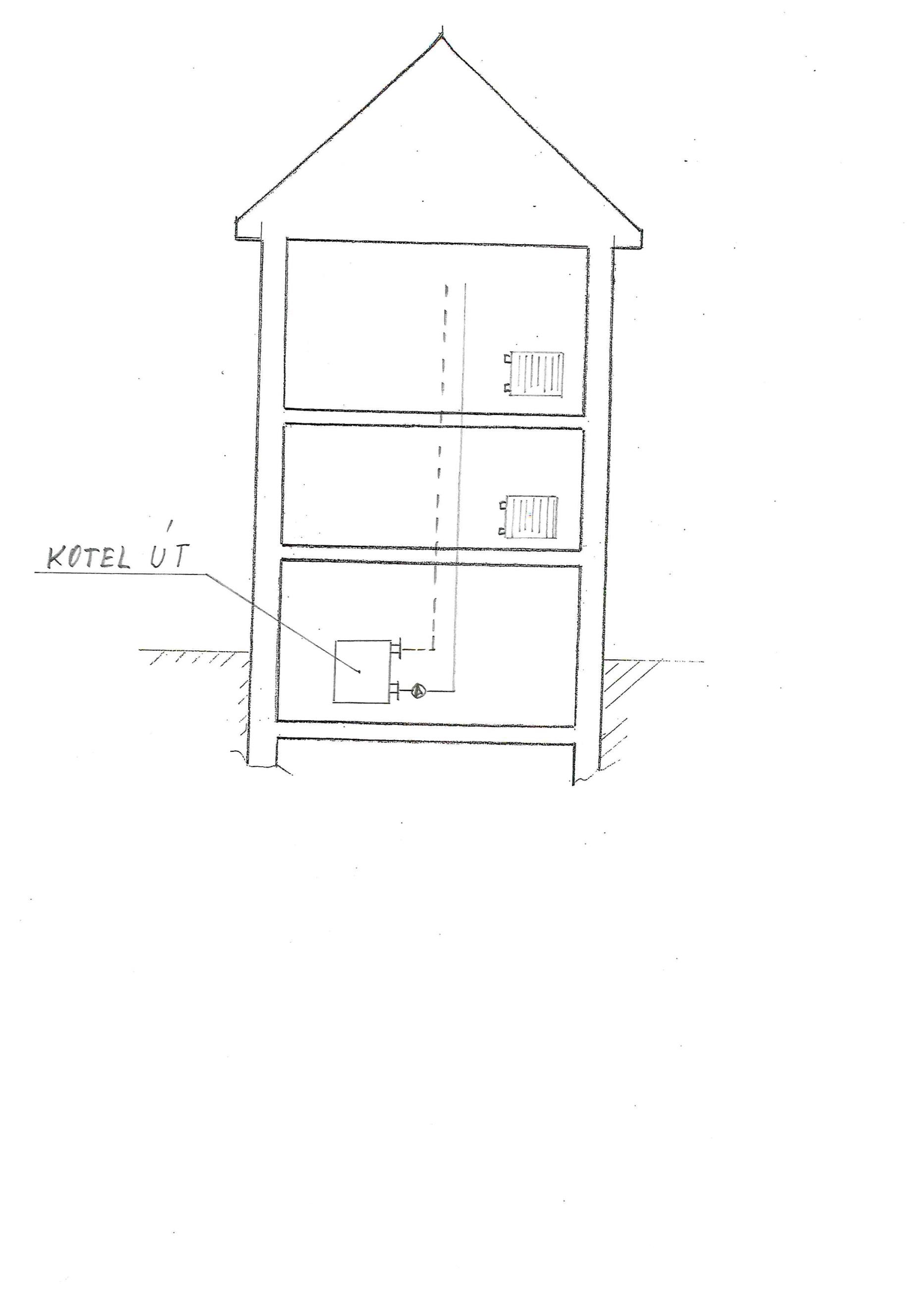 Číslo úlohy33Kategorie dosaženého vzdělání EQF 2, EQF 3, EQF 4Název úlohyPřipojení topných těles na kotel út.Připojení topných těles na kotel út.Připojení topných těles na kotel út.Obor39-41-L/0239-41-L/0239-41-L/02Ročník222Téma dle ŠVPII/3II/3II/3Předpokládaný rozsah hod12Vazba na profesní kvalifikaci:Vazba na profesní kvalifikaci:Termín odevzdání úlohyJméno, příjmení žákaTřída / skupinaUčitel OVDatum vypracování úlohyHodnocení - známkaHodnocení - zdůvodnění